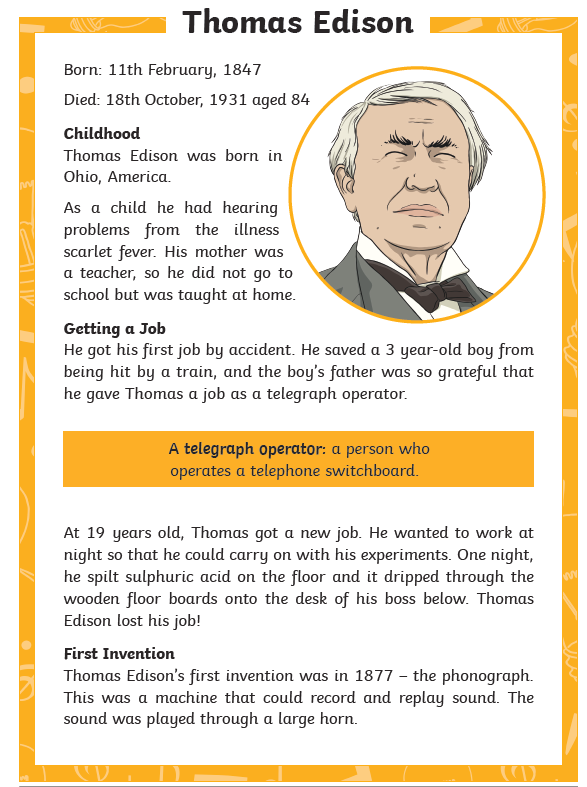 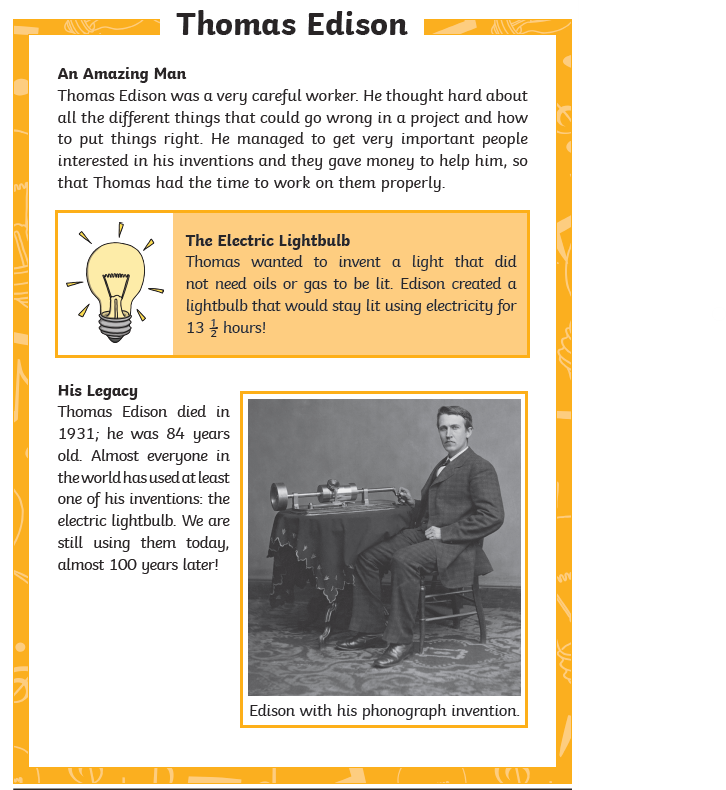 L.O. To retrieve information from a non-fiction text.Why did Thomas Edison have hearing problems?How did he get his first job as a telegraph operator?How did his boss find out he was doing experiments while at work? What was the name of the invention that could record sound?What did his Electric lightbulb not need to work, that other previous lights did?Name one quality in his character that made him a great inventor?How old was Thomas Edison when he died? Why should we be grateful to Thomas Edison?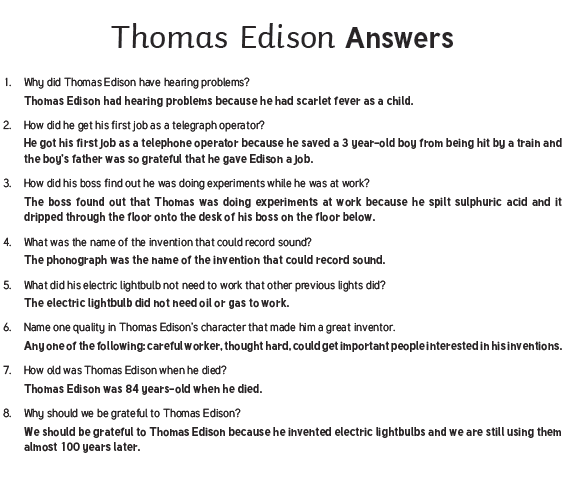 